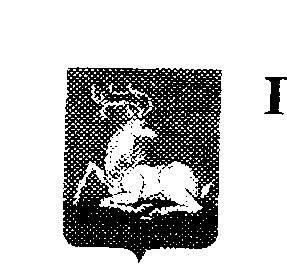 УПРАВЛЕНИЕ ОБРАЗОВАНИЯАдминистрации Одинцовского муниципального районаП Р И К А З07.12. 2015  г.     № 2488г. ОдинцовоО проведении  муниципального этапаконкурса переводчиков «Русская литература - зеркало души русского человека» на иностранных языках,(английском, французском, немецком),посвященный Году литературы в Россиидля  обучающихся 5-11 классов В целях развития творческих способностей обучающихся, выявления и воспитания одаренных детей, а также с целью приобщения к духовно-нравственным и культурным ценностям своей страны и других народов, стимулирования совместного творчества детей и педагогов, формирования навыков коллективного познания действительностиПРИКАЗЫВАЮ:Провести  5 февраля 2016 года муниципальный  тур конкурса (далее Конкурс) переводчиков «Русская литература - зеркало души русского человека» на иностранных языках, (английском, французском, немецком), посвященный Году литературы в РоссииПодвести итоги конкурса  8 февраля 2016 года.Утвердить положение о Конкурсе (приложение №1).Утвердить оргкомитет для организации и проведения муниципального этапа Конкурса (приложение №2).Для подведения итогов муниципального этапа Конкурса утвердить жюри  (по согласованию с руководителями общеобразовательных учреждений, приложение № 3).Утвердить состав конфликтной комиссии по итогам муниципального этапа  Конкурса (приложение №3).Провести заседание  конфликтной  комиссии  10 февраля 2016 года в 15.30 в МБОУ Одинцовской                гимназии №4Контроль за исполнением приказа возложить на О.А.Артамонову, директора УМЦ           «Развитие образования».              Начальник  Управления  образования                          О.И. ЛяпистоваПриложение №1к приказу Управления образованияот  .02. 2016г. № Положениео проведении регионального конкурса переводчиков ( с русского языка на английский язык),«Русская литература - зеркало души русского человека», посвященногоГоду литературы в России.Конкурс проводится в рамках Ассоциации учителей английского языка и проекта «Одарённые дети» в 2015-2016 учебном годуЦель: Систематическая и целенаправленная деятельность системы образования по воспитанию и развитию гармоничной личности, приобщению к духовно-нравственным и культурным ценностям своей страны и других народов и формирования российской гражданской идентичности.  Задачи:- выявление творчески одаренных детей – обучающихся образовательных учреждений;- творческое развитие личности ребенка, его эстетических чувств в эмоциональном познании мира;- формирование социокультурной компетенции учащихся как основы успешной межкультурной коммуникации;- сохранение и приумножение культурно-исторических связей между Россией и другими странами;- формирование устойчивого интереса к изучению иностранного языка через культуру своего народа;-формирование духовно-нравственных ценностей личности школьников;- распространение опыта лучших педагогов, повышение их профессионального мастерства;-повышение качества речевой культуры в условиях введения устной части ЕГЭ.Номинации конкурса:1.Поэзия2.ПрозаСроки проведения конкурса:5 февраля 2016 года  с 14.30 до 16.3025 февраля 2016 года  с 14.30 до 16.30 региональный  конкурс переводчиков13 марта 2016 года  подведение итогов Конкурса Участники конкурса:Обучающиеся образовательных учреждений города Одинцово и Одинцовского района, изучающие английский, немецкий, французский языки.Возрастные категории:Конкурс проводится в несколько возрастных групп: I-5-6, II-7-8, III-9-11 классы.Представление работ:  5 февраля 2016 года  до 17.00В оргкомитет муниципального конкурса предоставляются работы от школы по 1 от каждой возрастной категории (в одном экземпляре)  в электронном виде в установленный срок (таким образом, принимаются не более 3 работ от каждого ОУ). Оргкомитет проверяет работы на соответствие исполнения  и передает жюри для оценивания.Место проведения: образовательное учреждение обучающихся.Требования к выполнению: Работа отправляется на адрес spri.cpk@gmail.com на двух файлах:1- титульный лист,2- перевод участника конкурса в сканированном виде на листе А-4;в письме указывать ФИО участника, класс школу, муниципальное образование, ФИО учителя;Титульный лист оформляется по образцу:Критерии оцениванияПоэзияРаботы учащихся будут оцениваться по следующим критериям:4.1. Критерии оценки перевода  оригинального стихотворения:точность передачи содержания поэтического произведения 3 балла – учащийся наиболее точно передал содержание поэтического произведения при переводе его с одного языка на другой;2 балла – учащийся передал основной смысл поэтического произведения, но упустил детали содержания данного произведения;1 балл – учащийся неточно передал содержание поэтического произведения.стилистическое соответствие перевода оригиналу3 балла – стилистическое оформление перевода поэтического произведения полностью соответствует стилю его оригинала;2 балла - стилистическое оформление перевода поэтического произведения частично соответствует стилю его оригинала;1 балл - стилистическое оформление перевода поэтического произведения не  соответствует стилю его оригинала.эмоциональная окраска стихотворения3 балла – эмоциональная окраска перевода поэтического произведения полностью соответствует эмоциональной окраске его оригинала;2 балла - эмоциональная окраска перевода поэтического произведения частично соответствует эмоциональной окраске его оригинала;1 балл - эмоциональная окраска перевода поэтического произведения не соответствует эмоциональной окраске его оригинала.Рифма3 балла – соблюдается в течение всего перевода;2 балла -  есть небольшие неточности, не мешающие восприятию стихотворения;1 балл -  нарушения рифмы мешают целостному восприятию текста.Максимальное количество баллов – 12Проза.4.2. Критерии оценки перевода  отрывка прозаического текста:  точность передачи содержания отрывка из прозаического текста 3 балла – учащийся наиболее точно передал содержания отрывка  прозаического текста при переводе его с одного языка на другой;2 балла – учащийся передал основной смысл отрывка   прозаического текста, но упустил детали содержания данного произведения;1 балл – учащийся неточно передал содержание отрывка прозаического  текста.  стилистическое соответствие перевода оригиналу3 балла – стилистическое оформление перевода отрывка  прозаического текста полностью соответствует стилю его оригинала;2 балла - стилистическое оформление перевода отрывка  прозаического текста частично соответствует стилю его оригинала;1 балл - стилистическое оформление перевода отрывка  прозаического текста не  соответствует стилю его оригинала.  эмоциональная окраска отрывка прозы3 балла – эмоциональная окраска перевода отрывка  прозаического текста полностью соответствует эмоциональной окраске его оригинала;2 балла - эмоциональная окраска перевода отрывка  прозаического текста частично соответствует эмоциональной окраске его оригинала;1 балл - эмоциональная окраска перевода отрывка  прозаического текста не соответствует эмоциональной окраске его оригинала.Награждение участников конкурса.По итогам конкурса в соответствии с решением жюри  участникам конкурса присваиваются призовые места (победители и призеры).Победители награждаются грамотами Управления образования, призеры грамотами учебно-методического центра «Развитие образования». Приложение №2к приказу Управления образованияот  .02. 2016г. № СПИСОК
членов оргкомитета муниципального этапа конкурса «Русская литература - зеркало души русского человека», посвященногоГоду литературы в России.Приложение №3к приказу Управления образованияот   01. 2016г. № СПИСОКчленов жюри муниципального этапа конкурса «Русская литература - зеркало души русского человека», посвященногоГоду литературы в России.Члены жюриПриложение №4к приказу Управления образованияот  .02. 2016г. № СПИСОКчленов жюри конфликтной комиссиимуниципального этапа конкурса «Страноведение»Председатель – Куприянова С.А., учитель английского языка МБОУ Одинцовской гимназии №11Члены комиссии:Кожемякина Надежда Александровна, руководитель РМО учителей французского языка, МБОУ Одинцовского лицея №2;Шахбанова Е.И., учитель английского языка учитель английского языка МБОУ Старогородковской  сош;Калинкина В.И., учитель немецкого языка МБОУ Одинцовской сош№3Директор  УМЦ «Развитие  образования»                           О.А. Артамонова.МБОУ Одинцовская сош №5(143000, Московская область, г.Одинцово, ул.Вокзальная, д.2)тел.596-30-00КОНКУРСНАЯ РАБОТА« Русская литература - зеркало души русского человека»,посвященногоГоду литературы в России.Выполнила:  Жукова Ольга  Николаевна, 11 классМосковская область,                             г.Одинцово,	               ул.Вокзальная, д.5, кв.14Учитель:  Одинцово2016ПереводНоминация:ФИОМОУ, должностьПредседательБовтюнь Л.В.МБОУ Саввинской сошЧлены оргкомитетаЧлены оргкомитетаЧлены оргкомитета1Елец А.М.учитель французского и немецкого языков МБОУ Одинцовской гимназии №42Яшкина А.В.учитель английского языка МБОУ Одинцовской гимназии №7ФИООУ , должностьПредседательДавыденковаН.П.Методист УМЦ «Развитие образованияЗам. ПредседателяШафоростова Я.П.Учитель английского языка МБОУ Одинцовской гимназии №4Ананьин К.Г.Учитель английского языка МБОУ Одинцовской сош.№12Бакланова Е.СУчитель английского языка МБОУ Одинцовской гимназии №11Боронтова О. В.Учитель английского языка МБОУ Акуловской сош Шипунова Л.С.Учитель английского языка МБОУ Одинцовской гимназии №4Селезнева О.С.Учитель английского  МБОУ Лесногородской СОШВасильева Ж.С.Учитель английского языка МБОУ Одинцовской гимназии №13Вахрушева Е.Н.Учитель французского языка МБОУ Одинцовского лицея №2Гоманюк О. Б.Учитель английского  МБОУ Захаровской сошЕлец А.М.Учитель французского языка МБОУ Одинцовской гимназии №4Жевнерева Т. А.Учитель английского языка МБОУ Кубинской сош №1 им. Героя РФ И.В.ТкаченкоЗотова Е.Р.Учитель французского языка МБОУ Одинцовского  лицея №2Купцова Е. Е.Учитель английского языка  МБОУ Старогородковской  сошЛескина Е.Н.учитель английского языка МБОУ Кубинской сош.№1Малюкова Н. В.Учитель английского языка МАОУ Зареченской сош.Мурашёва Т. В.Учитель английского языка МБОУ Одинцовской сош №1Некрасова О.А.Учитель английского языка МБОУ Захаровской сошОрлова А. А.Учитель английского языка МБОУ Саввинской сошПлатова С.Ю.Учитель немецкого языка МБОУ Одинцовская СОШ №3Косарева О.А.Учитель английского языка МБОУ Одинцовской лингвистической гимназииТихомирова Ю. Л.Учитель английского языка МБОУ Кубинской сош №2 имени Героя Советского Союза Безбородова В.П.Шматова Н. А.Учитель английского языка МБОУ Одинцовской гимназии №7Цицер П. А.Учитель английского языка МБОУ Одинцовской лингвистической гимназииМакарова Л. Г.Учитель английского языка МБОУ Немчиновского лицеяШкардун О. В. Учитель английского языка МБОУ Голицынской сош. №1Щенникова Л. П.Учитель немецкого языка МБОУ Одинцовской сош №12 Энгель Г.В.Учитель английского языка МБОУ Новогородковской сош